Creating Graphical DisplaysCreating Graphical DisplaysCreating Graphical DisplaysCreating Graphical DisplaysCreates graph but does not relate sample responses to labels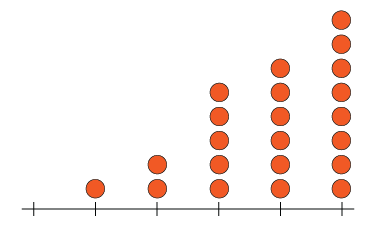 Creates graph with labels but omits title or scale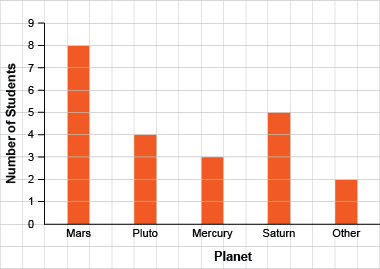 Successfully creates graphs (always of same type)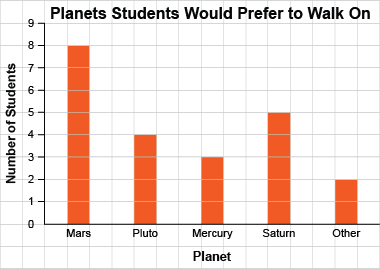 Creates graphs flexibly; shows same data on different graph types 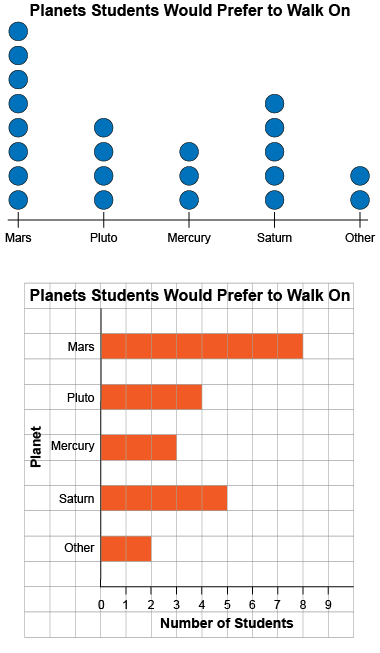 Observations/DocumentationObservations/DocumentationObservations/DocumentationObservations/Documentation